Entry Level Resume  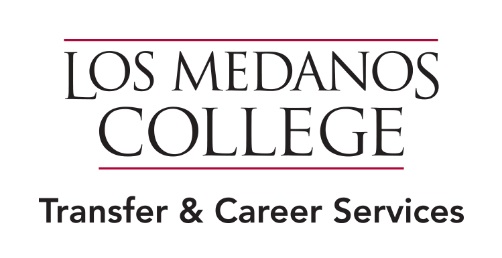 “Connecting Curriculum and Career” Friendly M. Freshman 566.486.2222 ffreshie@yahoo.com LinkedIn.com/in/FFreshie OBJECTIVE Administrative Assistant position at City Works EDUCATION Self-Employed Provide childcare for several families with children ages 5 months to 7 years old Organize age-appropriate activities for children in a safe and secure environment Serve as emergency guardian while accompanying children to afterschool activities, including soccer, karate, and gymnastics 	Receptionist 	 	 	 	 	 	 	 	 	 	January 2013-July 2014 Van Ryan and Associates, Emeryville, CA Greeted clients, determined the nature of visit and directed to appropriate resources Answered over 40 phone calls daily; screened and forwarded calls and took messages Maintained professional relationship and attitude with clients and staff SKILLS Proficient with Microsoft Office Suite; Mac and PC platforms Fluent in written and spoken English, knowledge of Farsi VOLUNTEER EXPERIENCE Mentor, Big Brother/Big Sister  	 	 	 	 	 	 	 September 2012 - Present Volunteered and raised $250 by fundraising, Relay for Life 	 	 	 	 March 2012 ACTIVITIES Pledge, Beta Alpha Psi,  	 	 	 	 	 	 	 	September 2015-Present Member, Black Student Union- participate in quarterly outreach events   	 	September 2015-Present 	Bachelor of Science, Business Administration, option Accounting  	 California State University, East Bay, Hayward, CA GPA: 3.6 Related Coursework June 2016  	Financial Real Estate Operations 	 	 	 	 	 Examined methods of financing income properties Gave recommendations for investments and risk analysis of target companies Evaluated alternative real estate financing and investment vehicles  September – December 2015     Investment Analysis 	 	 	 	 	 	 	  Understand mortgage-back securities, stock valuation, and futures contracts EXPERIENCE January – March 2016 	Child Care Provider 	 	 	 	 	 	 	 September 2013 - Present 